Part A:Color the arrays with their corresponding expressions. Overlap the two expressions with 1 row of four.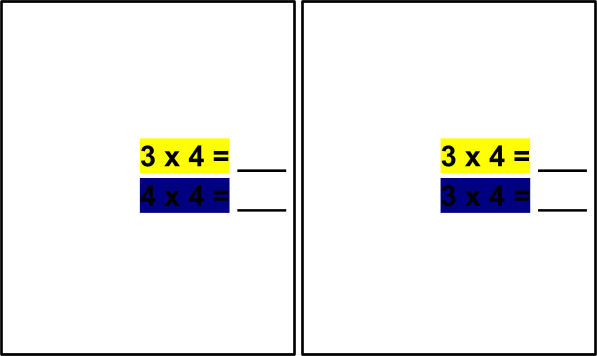 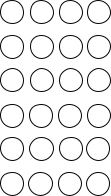 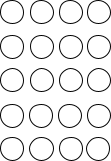 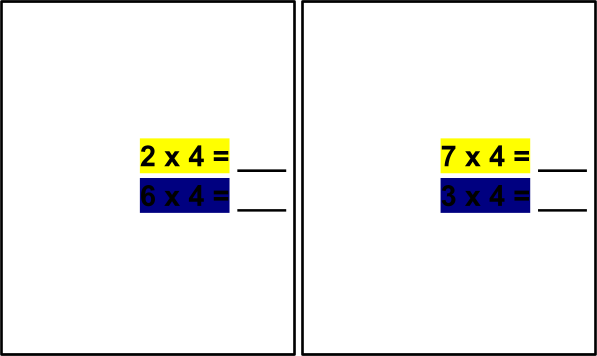 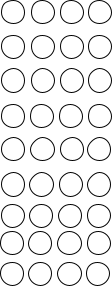 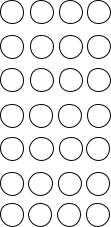 Part B:Write the multiplication expression for the following arrays. Arrange the letters in order of skip-counting by 4.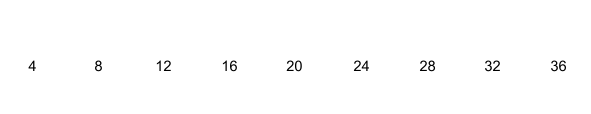 Part C:Skip count by four going down. Match the answer to its corresponding expression.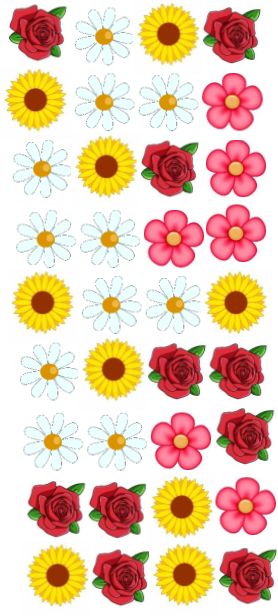 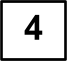 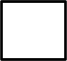 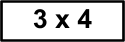 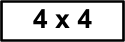 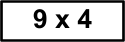 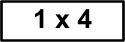 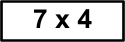 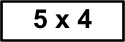 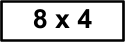 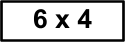 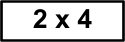 Part D:Answer the following word problems by skip counting by 4.Daniel has 6 boxes of chocolate. Each box contains 4 pieces of chocolates. How many pieces of chocolate does he have altogether?Rectangles have 4 corners. How many corners will be there in 7 rectangles?A group of 4 friends collected 4 unique stones in their backyard. Ho many stones did all of them collect?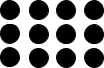 A. Expression: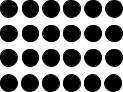 B. Expression: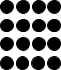 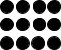 C. Expression: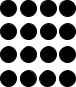 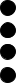 D. Expression: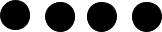 E. Expression: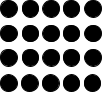 F. Expression:G. Expression: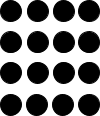 H. Expression: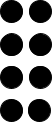 I. Expression: